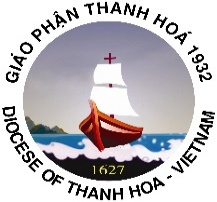 Kính thưa Đức Cha,Con tên là:	Sinh ngày: 	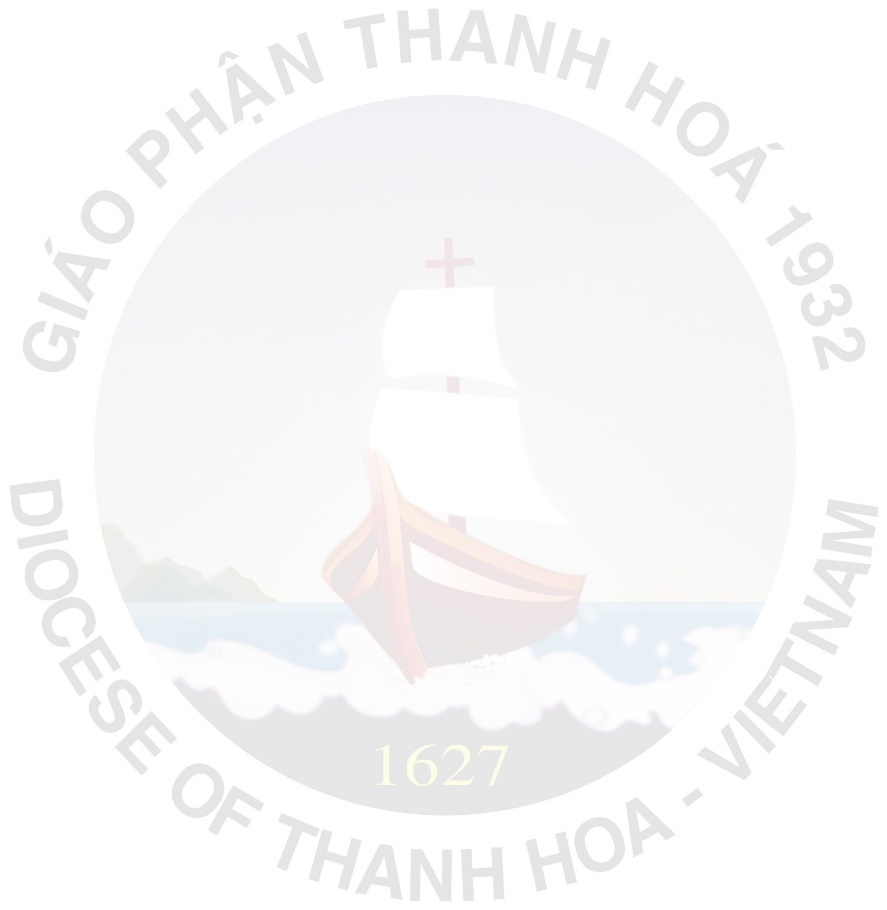 Quê quán: 	Con ông: 	Và bà: 	Số điện thoại: ...............................................Email:	Sau khi đã tìm hiểu giáo lý Giáo hội Công Giáo:Tại Giáo xứ: ………..………..……Giáo hạt:…………….…..……..Giáo phận	Và đã được linh mục: 	xác nhận.Con đệ đơn này xin Đức Cha chấp thuận cho con được gia nhập Hội Thánh Công Giáo và được làm giáo dân giáo họ:………………… Giáo xứ:………..……..Giáo hạt:	Giáo Phận Thanh Hóa.Con cam đoan hoàn toàn tự do trong việc lựa chọn này và con xin hứa sau khi được lãnh nhận các bí tích khai tâm, sẽ hết lòng sống đức tin, tích cực tham gia sinh hoạt cộng đoàn và khiêm tốn vâng phục các đấng bản quyền.